MEER WETEN OVER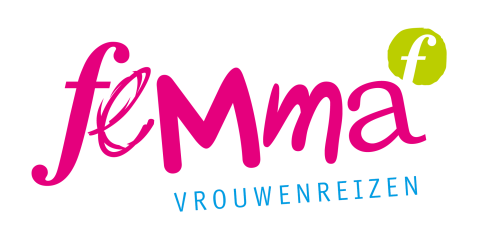 Dominicaanse republiek, zoveel meer dan zon, zee en strand!  Caraïbisch temperament, Indiaanse helden, Spaanse conquistadores, Creoolse mystiek en ritmische merengue.We ontdekken het ongekende andere karakter van dit veelzijdige zonnig eiland, met adembenemende nationale parken (14!) en natuurreservaten(7!), watervallen, bergen, een kleurrijke geschiedenis van Indianen, Colombus en zijn conquistadores en zijn ritmische Creoolse cultuur van merenguedansen, rum en lekkere keuken.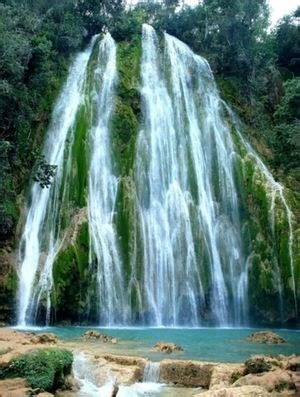 Rondreis met 10-daags programma in volpension Deze reis is een concept van Femma-vrouwenreizen, vergund reisagentschap 6030Data: van zondag 25 februari 2024 tot dinsdag 5 maart 2024Reisbegeleiding: Marleen Deputter ProgrammaDAG 1 : BRUSSEL - MADRID - SANTO DOMINGOVlucht van Brussel naar Santo Domingo via Madrid. Aankomst in Santo Domingo. Onthaal en transfer naar het hotel. avondmaal en overnachting in het hotel Novus Plaza*** (of gelijkwaardig).DAG 2 : SANTO DOMINGO Na het ontbijt maken we een wandeling door het koloniale centrum van de hoofdstad. Santo Domingo is de bekendste en grootste stad van het land. Het is ook een mooie stad met verschillende culturele bezienswaardigheden. We flaneren langs de Plaza Mayor, het standbeeld van Christoffel Colombus, de kathedraal van Santa Maria la Menor, tevens de eerste kathedraal buiten Europa. We wandelen in de mooiste straat van de hoofdstad, de Calle de las Damas, zo langs het fort van San Felipe dat ook het oudste militaire gebouw is van het continent, het paleis van Columbus en de toegangspoort van de stad.... Middagmaal. In de namiddag bezoeken we een rum- en sigarenwinkel/fabriek. We genieten verder van de zaken die op onze weg komen en laten ons verrassen. Avondmaal en overnachting in het hotel Novus Plaza*** (of gelijkwaardig).DAG 3 : SANTO DOMINGO – JARABACOA (150km)Na het ontbijt verplaatsen we ons naar Jarabacoa om de prachtige bergstreek van de Cordillera central te ontdekken. In Jarabacoa zie je de andere kant van het land tijdens je rondreis. Geen parelwitte stranden en een azuurblauwe zee, maar een adembenemend groen berglandschap, glinsterende watervallen en hoge bergpieken. Middagmaal. In de namiddag maken we een tocht te paard naar de prachtige watervallen van Baiguate.Genietend van een rustige wandeling te paard,  is dit een andere manier om op verkenning te gaan in de prachtige natuur. Nagenieten van onze avonturen doen we bij een heerlijk avondmaal waarmee we de dag afsluiten. Overnachting in het hotel Gran Jimenoa***(of gelijkwaardig).DAG 4 : JARABACOA - EL MOGOTE  – SALCEDO - PUNTA RUCIA (190km)Na het ontbijt maken we een wandeling van een tweetal uur in en om Jarabacoa met zijn adembenemende landschappen. Het bergdorp Jarabacoa, gelegen in het midden van de bergketen Cordillera Central, is geliefd vanwege haar prachtige omgeving en milde klimaat. We genieten van een heerlijk middagmaal.Vertrek naar de noordelijke kust via de tweede grootste stad Santiago waar je zal uitwijken naar het dorpje Salcedo om het Museum van de “Tres hermanas” te bezoeken. Verderzetting naar  Villa Elisa waar we afslaan richting de kust en meer bepaald het vissersdorpje van Punta Rucia. Avondmaal. Overnachting in het hotel Paraiso Ecolodge***(of gelijkwaardig).DAG 5 : PUNTA RUCIANa het ontbijt maken we ons klaar voor alweer een schitterende dag. We vertrekken per privéboot naar Cayo Arena, een minuscuul eilandje midden in zee, een echt stukje paradijs naast een koraalrif waar de liefhebbers kunnen snorkelen.Hier schijnt de zee in alle tinten turquoise en blauw dankzij het poederwitte zand. Middagmaal.In de namiddag krijgen we de kans om Dominicaanse zeekoeien te spotten in het nationale park van Estero Hondo. We bezoeken er het kleine visitorcenter, evenals een mirador, een uitzichtpunt, vanwaar we hen kunnen observeren op een afstand. Hopelijk zijn deze dieren nieuwsgierig naar onze groep. Alweer genoten van een uitzonderlijke dag, schuiven we aan bij het avondmaal en gaan moe maar voldaan slapen. Overnachting in het hotel Paraiso Ecolodge*** (of gelijkwaardig).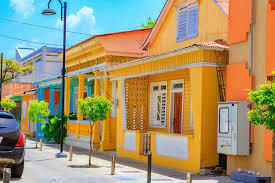 DAG 6 : PUNTA RUCIA -DAMAJAGUA -  LAS TERRENAS (250km)Na het ontbijt vertrekken we  naar de Saltos de Damajagua, één van de plezantste attracties van het eiland.Ter plaatse neemt een gids ons mee voor een mooie wandeling door de bossen bergop tot aan de Damajagua Rivier.Eenmaal boven klimmen, glijden, zwemmen en springen we over 27 watervallen stroomafwaarts. De natuur heeft een aantal poelen gemaakt, geëtst uit kalksteen met stalactieten en stalagmieten. Samen met de ervaren lokale watervalgids,  elk voorzien van een zwemvest, waterschoenen en helm gaan we genieten van deze fantastische belevenis op een veilige manier.  Vervolgens rijden we verder naar het schiereiland van Samaná en meer bepaald de minder bekende badstad van Las Terrenas. Daarnaast is Samaná veruit de groenste provincie op de Dominicaanse Republiek. Bij het avondmaal genieten we na van deze avontuurlijke dag. Overnachting in het hotel Villas Palmas al mar*** (of gelijkwaardig).DAG 7 : LAS TERRENAS -  EL LIMONOntbijt. In safaritrucks maken we een korte rit naar een tropisch bos richting de Salto El Limón. Een ervaring die je meeneemt naar de rand van een verpletterende waterval van 55 meter hoog. Alleen al het zien, doet ons de woede voelen van het sprankelende kristalheldere water dat verdwaalt in het groen van de heuvels, in een act die onze zintuigen bevrijdt. Na de lunch onderweg, keren we terug naar het hotel in de middag, waar we van een vrije namiddag kunnen genieten. ’s Avonds krijgen we Bachatadansles, samen met de Merengue, de dans van het eiland. Avondmaal. Overnachting in het hotel Villas Palmas al mar***(of gelijkwaardig).DAG 8 : LAS TERRENAS -  LOS HAITICES NATIONAL PARKVertrek richting Los Haitises National Park, één van de kroonjuwelen van het Dominicaanse nationale parksysteem. Los Haitises - wat 'heuvelachtig land' betekent in Taino- heeft een oppervlakte van 1.600 km² en trekt veel bezoekers die hier per boot komen om de prachtige reeks rotsformaties te zien die 30 meter hoog uit het water steken.Het park biedt ook enorme mangroven langs de baai bezaaid met cays met kolonies vogels, evenals grotten met een van de grootste aantallen rotstekeningen en pictogrammen in het land. Je vindt er daarnaast een grote verscheidenheid aan bijzondere vogels. We zullen de met uitsterven bedreigde Ridgway's havik, de West-Indische dwergspecht, de Hispaniola specht, Hispaniola smaragdkolibrie zien, evenals pelikanen, fregatten, reigers en vele andere majestueuze vogels die boven het immense landschap van het park vliegen.Los Haitises is ook de thuisbasis van een van de weinige overgebleven regenwouden in de Dominicaanse Republiek.Het natuurgebied is zo ongerept dat het zelfs is gebruikt als decor voor de film Jurassic Park. Nagenieten bij een heerlijke maaltijd. Overnachting in het hotel Villas Palmas al mar***(of gelijkwaardig).DAG 9 : LAS TERRENAS – SANTO DOMINGO (140km) - MADRIDVrije voormiddag om nog wat van het de zon en het strand te profiteren. Las Terrenas ligt aan de noordzijde van het schiereiland en was lange tijd een klein vissersdorpje omgeven door ongerepte stranden. Het gebied wordt vaak beschreven als een van de laatste, lange stukken onbebouwd strand in het Caribisch gebied.Je kan er genieten van de heerlijkste rum-cocktails onder wuivende palmbomen aan een parelwitte strand. In de namiddag vertrek naar de luchthaven van Santo Domingo.Vlucht naar Brussel via Madrid. Overnachting aan boord.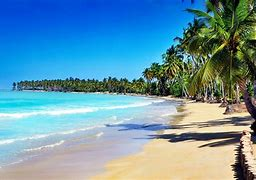 DAG 10 : MADRID - BRUSSELAankomst te Madrid met aansluitende vlucht naar Brussel. Einde van een prachtige reis!Dit tropische eiland met een rijke geschiedenis, kleurrijke bloemenpracht, hemelsblauwe zee en mooie bergdorpen en talrijke watervallen heeft ons zoveel moois gegeven. Zoveel prachtige herinneringen om nooit te vergeten…Vluchtschema’s onder voorbehoud van wijzigingen:25/02/2024 BRU-MAD UX1172 1045-1310 25/02/2024 MAD-SDQ UX0089 1610-1945 04/03/2024 SDQ-MAD UX0088 2150-1100 05/03/2024 MAD-BRU UX1173 1515-1740 PraktischPRIJS  € 3750 in tweepersoonskamer, volpension.Toeslag single: + €510  (*) (*) Heb je geen kamergenoot en wens je toch een kamer te delen, geen  nood.  Er zijn nog andere vrouwen die dit wensen te doen. Wij zoeken een kamergenoot voor je.   Dit is één van de troeven van onze Femma-Vrouwenreizen.  Het volstaat bij inschrijving te vermelden dat je een tweepersoonskamer (twin = aparte bedden) wil.DEELNEMERSMinimum aantal deelnemers: 15 Maximum aantal deelnemers: 25INBEGREPEN IN DE PRIJSDe intercontinentale vluchten met Air EuropaDe huidige luchthaventaksen zoals vandaag gekendDe transfers van de luchthaven naar het hotel Het verblijf in de hotels, zoals vermeld in het programma (of evenwaardig)Verblijf in vol pensionEnthousiaste reisbegeleidster vanop de luchthaven in Zaventem en terugDe uitstappen vermeld in het programma vergezeld door een gids (NEDERLANDS)De Garantiefondspremie (verplicht)De B.T.W. (verplicht)Een annulatieverzekeringEen verzekering lichamelijke ongevallen verbonden aan de lidkaartTE VOORZIENE KOSTEN- dranken en persoonlijke uitgaven- fooien ( verplicht, bedrag wordt later meegedeeld)- vervoer en/of facultatieve uitstappen niet opgenomen in het programmaNODIGE FORMALITEITEN Visum nodig en verplicht. Is momenteel gratis online te verkrijgen. Meer info hierover voor wie inschrijft.Geen inentingen verplicht. Je kan altijd je huisdokter raadplegen.Geldig internationaal paspoort, bordeaux boekje, is verplicht. Tijdig aanvragen bij je gemeentebestuur. VERZEKERINGEN Annulaties: Het kan steeds gebeuren dat je je inschrijving voor een reis moet annuleren.Aangezien er, vanaf de inschrijving reeds kosten gemaakt zijn, moet je rekening houden met onderstaande percentages voor de terugbetaling.Met onderstaande percentages wordt rekening gehouden indien je annuleertVanaf inschrijving tot 60 dagen voor vertrek verlies je 25% van de totale reissomVanaf 59 dagen tot 41 dagen     voor vertrek verlies je 45% van de totale reissom Vanaf 40 dagen tot 31 dagen     voor vertrek verlies je 70% van de totale reissom Vanaf 30 dagen tot 11 dagen     voor vertrek verlies je 95% van de totale reissom Vanaf 10 dagen tot de dag van vertrek         verlies je 100% van de totale reissom      Indien je niet komt opdagen op de dag van vertrek verlies je eveneens de totale reissomKunt u een beroep doen op een annulatieverzekering ?Femma heeft echter een bijkomende annulatieverzekering afgesloten bij DVV.Via die verzekering kunt u in veel gevallen nog een deel van uw kosten terugvorderen. Voorwaarden voor een vergoeding door DVV zijn o.a. dat het moet gaan om een geldige annulatiereden. Voor meer informatie, zie Verzekeringen.Verzekeringen: Een verzekering lichamelijke ongevallen is inbegrepen.(DVV – C-11/1520.250/02-B)  Een verzekering annulatie, voortijdige terugkeer en strafrechtelijke borgstelling is inbegrepen     (DVV – polis C-15/0182.700/00-B)     Een uittreksel uit de algemene polisvoorwaarden kan je op aanvraag bezorgd worden. Voor medische hulp of hospitalisatie in het buitenland kan je bijstand krijgen via de verzekering       Eurocross/World Assistance . Vergeet niet je aansluitingskaartje mee te nemen. Bij je eigen     mutualiteit kan je de voorwaarden en te volgen procedure aanvragen.  Teneinde de reiziger de grootste zekerheid te bieden heeft Femma overeenkomstig art. 36 van de      wet van 01.04.94 en het betreffende uitvoeringsbesluit van 25.04.97 – een verzekeringscontract      afgesloten bij de verzekeringsmaatschappij DVV verzekeringen die tussenkomt indien de uitvoering     of de verderzetting van de reis in het gedrang komt door financieel onvermogen van de      reisorganisator of reisbemiddelaar.Je kan zelf een reisbijstandsverzekering afsluiten via je eigen verzekeringsmaatschappij.  Vergeet de nodige informatie i.v.m. deze verzekering niet mee te nemen.FEMMAREIZENFemma-Vrouwenreizen maakt integraal deel uit van de werking van Femma. Femma kiest bestemmingen met een meerwaarde op cultureel vlak, met respect voor de natuur en voor het leven van de mensen ter plaatse.Dat alles vanuit een vrouwelijke invalshoek bekeken wordt is evident. Gehuwd, alleenstaand, jong of minder jong? De meesten vrouwen delen een kamer met een reisgenote, zelfs als ze niemand kennen. Een goede reisbegeleiding is voor Femma belangrijk. Voor Femma is dit een vorm van vrijwilligerswerk. De vrijwillige, onbezoldigde inzet, de ervaring en de kennis van de begeleidster garanderen inzet en gedrevenheid. Bij het vertrek wachten ze je op, helpen bij formaliteiten en gidsen  je door dit prachtige land. ZIN OM MEE TE GAAN ?  HOE INSCHRIJVEN?Je kunt nu inschrijven via onze website www.femma.be of via telefoon op 02 246 51 11. Op onze website kun je het reisprogramma vinden: zo weet je alvast wat je mag verwachten. Je zult merken dat ons boekingssysteem vernieuwd werd. We leiden je graag in enkele stappen door je boeking. Hou voor je boeking alvast je identiteitskaart klaar. We ontvangen graag je contactgegevens (officiële naam, rijksregisternummer, adres, e-mailadres en telefoonnummer, je lidnummer en de nummer van een noodcontact) om je vlot te kunnen bereiken. Na je inschrijving ontvang je een bevestigingsmail met de betalingsgegevens om het voorschot en het saldo te betalen. Ongeveer twee weken voor de reis ontvang je een brief met de laatste mededelingen.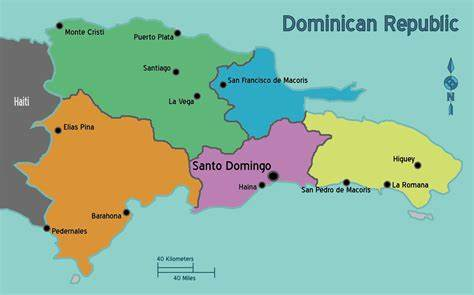 Vergund reisagentschap 6030“Overeenkomstig het besluit van de Brusselse Hoofdstedelijke Regering van 27 september 2012 houdende het statuut van de reisagentschappen en zijn voorwaarden worden onze beroepsverbintenissen gewaarborgd door een borgtocht ter waarde van 10.000 euro. Deze borgtocht kan enkel worden aangewend op versturen van een aangetekende zending van een aanmaning aan de schuldenaar en van een afschrift van deze aanmaning aan de Directeur-generaal van het Bestuur Economie en Werkgelegenheid bij het Ministerie van het Brussels Hoofdstedelijk Gewest, Kruidtuinlaan 20 te 1035 Brussel”.